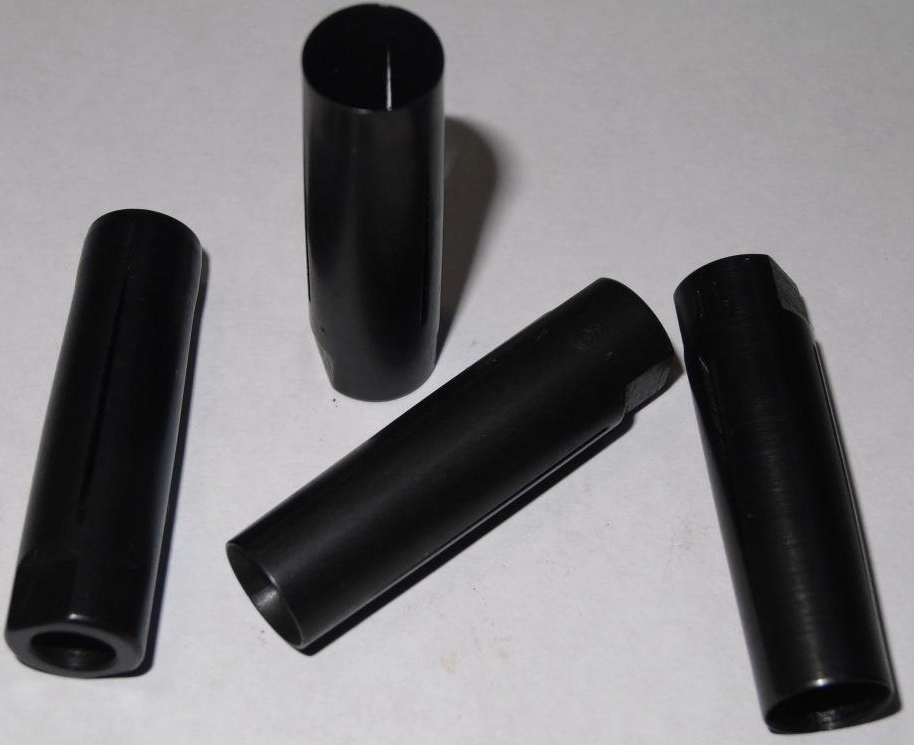 Код из 1САртикулНаименоваие/ Бренд/ПоставщикТехнические характеристикиГабаритыД*Ш*В,ммМасса,грМатериалМесто установки/НазначениеF0036210Цанга толкателя 11.0 мм (круглая) HA-212металлДля установки в податчик HA-212 для использования прутка диаметром 11.0 ммF0036210металлДля установки в податчик HA-212 для использования прутка диаметром 11.0 ммF0036210    GIMCOметаллДля установки в податчик HA-212 для использования прутка диаметром 11.0 мм